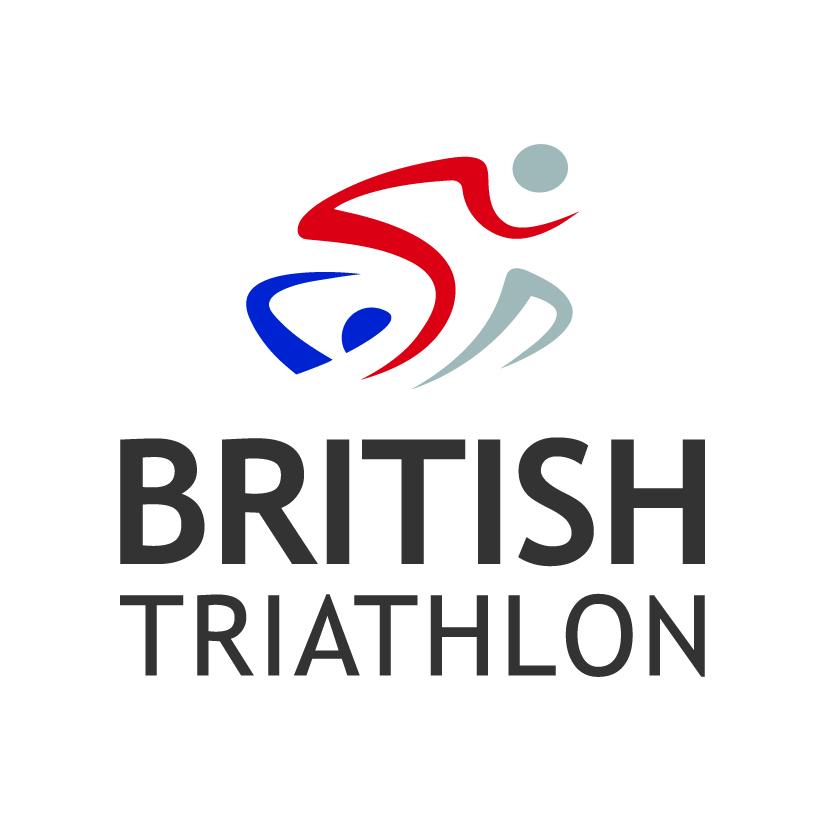 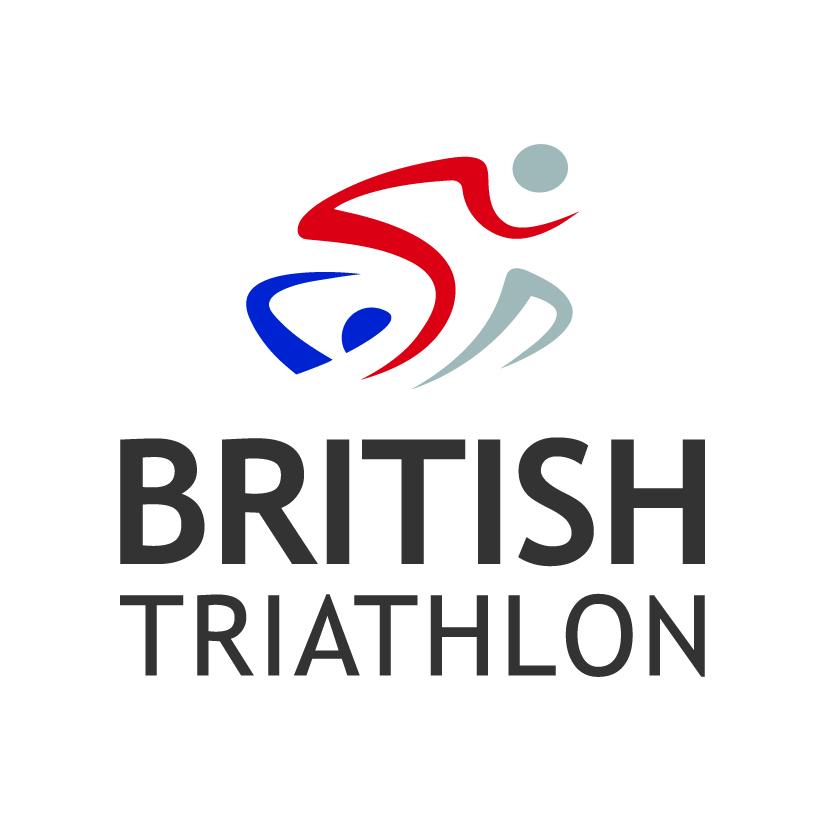 Return to Play COVID-19 Health Screening for Young PeopleThe purpose of this screen is to inform and make you aware of the risks involved in returning to trainAble to train:  Yes |  No  Sought Medical advice:  Yes |  No  Note:  This is a Return to Play form to be used on a club member’s return to activity; it does not have to be completed prior to every session.  However, it is advisable the session coach/lead asks the same questions of the participants prior to the session commencing.  See here for Pre-Session Participant Health Questionnaire.It is advisable a nominated club committee member, possibly the Club COVID-19 Officer, to collect the Return to Play forms to ensure all club members have completed pre-screening prior to returning to club activity.If anyone has any concerns about COVID-19 symptoms, when to self-isolate or how to get a test they should read the NHS guidance here: https://www.nhs.uk/conditions/coronavirus-covid-19/QuestionYes / NoMore informationMore informationHas your son/daughter had confirmed COVID-19 infection or any symptoms (listed below) in keeping with COVID-19 in the last five months?FeverPersistent, dry coughLoss of taste or smell Yes / NoIf ‘Yes’, please provide details:If anyone answers yes to this question, NHS advice is, they should get a test to check if they have coronavirus as soon as possible.  Stay at home and do not have visitors until they get their test results – only leave home to get a test.Has your son/daughter had any known exposure to anyone with confirmed or suspected COVID-19 in the last two weeks? (e.g. close contact, household member)Yes / NoIf ‘Yes’, please provide details:Your son/daughter is not allowed to train until they have self-isolated for 14 days.Does your son/daughter have any underlying medical conditions? (Examples include: respiratory conditions including asthma; heart, kidney, liver or neurological conditions; diabetes mellitus; a spleen or immune system condition; currently taking medicines that affect your immune system such as steroid tablets)Yes / NoIf ‘Yes’, please provide details:If your son/daughter has an underlying medical condition that makes them more susceptible to poor outcomes with COVID-19 then you should consider the increased risk and may want to discuss this with their usual medical practitionerDoes your son/daughter live with or will knowingly come into close contact with someone who is currently ‘shielding’ or otherwise medically vulnerable if they return to the training environment?Yes / NoIf ‘Yes’, please provide details: This is a parents call but awareness of risks and the appropriate precautions should be taken.Does your son/daughter fully understand the information presented in the COVID-19 Return to Training briefing and accept the risks associated with returning to the training environment in relation to the COVID-19 pandemic?Yes / NoAdditional explanation required in this circumstance and if understanding is not forthcoming, they should be advised not to train.Child’s Name:Parents Name:Parent’s signature:Date:Signed by COVID-19 Officer:Date: